Nombre ____________________________________			TAREAAnswer the following questions using the animal vocabulary which can be found on the other side of this assignment or the cover of your Animal packet.  Many questions have multiple possible answers, but please take your time to spell correctly. Retos Opcionales/Optional Challenges:  1) Use complete sentences.  2) Draw the animal that corresponds with your answer.  3) Write your own question/s.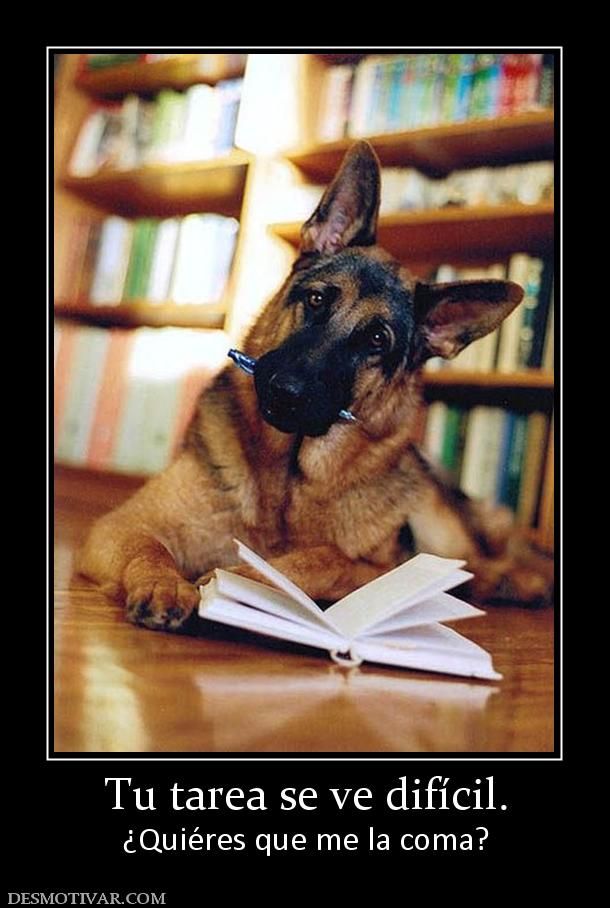 Ejemplo:  ¿Cuál es el animal más alto?¿Cuál es tu animal favorito? ¿Cuál es el animal más grande?¿Cuál es el animal más pequeño?¿Cuál es el animal más feroz?¿Cuál es el animal más bonito?¿Cuál es el animal menos bonito?¿Cuál es el animal más lindo (cute)?¿Cuál es un animal que vive en tu casa?